研修与收获有一种精神叫“敬业”，“为伊消得人憔悴，衣带渐宽终不悔”。有一种力量叫“坚持”，“既然选择了远方，便只顾风雨兼程”。有一种激情叫“追求”，“路漫漫其修远兮，吾将上下而求索”。研修，是成长的平台，汲取专家智慧，获得心灵成长，岂能错过？人如树。既要承受温暖的阳光，也要承受风雨的洗礼。在风雨中，叶子一片片地张开，花朵一枝枝地绽放，果实酝酿成希望的色彩、醉人的收成。成长、蜕变，从研修的那一刻开始。走过风雨，走过泥泞，定将收获鲜花硕果。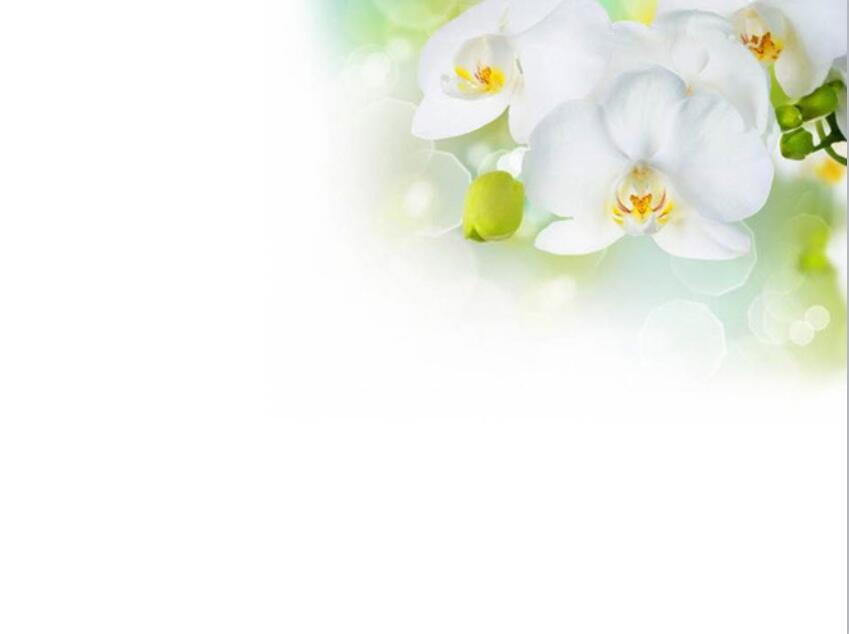 